龙岗区人力资源服务卓越机构奖励业务办理指南（2024版）本指南是办理2023年度龙岗区人力资源服务卓越机构奖励业务的操作指南。一、文件依据：《深圳市龙岗区人力资源专项资金扶持人力资源服务业发展实施细则》（深龙人规〔2024〕1号）。二、申请时间：申报通知发布之日起至2024年4月16日。           三、申请方式：在广东省政务服务网上提交申请材料http://www.gdzwfw.gov.cn/portal/guide/1144030700755170204442111589000。四、办理时限：详见下表，时间单位为工作日五、办理流程：（一）申请。申报单位登录广东政务服务网提交申请材料。（二）受理。受理人员7个工作日内在系统上对申请材料进行核对，材料齐全、规范、符合条件的，予以受理；对申请材料不齐全的，受理人员一次性告知需补正材料。对不符合扶持条件的，不予受理并说明理由；对提供虚假材料的，不予受理并退回。 （三）审核。自受理时间届满后7个工作日内完成审核。审核通过的，进入公示环节；审核不通过的，不予扶持并告知申报单位。（四）公示。审核通过的，在区人力资源局网站公示5个工作日。公示期有异议的，由区人力资源局组织调查或重审。反映情况属实且不符合扶持标准的，不予扶持，并将有关情况告知申报单位。（五）审批。5个工作日。提交上级审议。（六）办结。1个工作日。（七）区人力资源局按财务制度拨款。特别程序：第三方审计、公示、公示异议审查、上会、拨款，不计入承诺办结时限。六、是否收费：不收费。七、是否中介服务：无。八、咨询与投诉：（一）地点：深圳市龙岗区坂田街道雪岗路2018号天安云谷一期三栋D座6楼人力资源产业服务部。（二）咨询电话：0755-28227579、0755-28225951，投诉电话：0755-28227997。（三）咨询与投诉时间：法定工作日上午9:00-12:00，下午14:00-18:00。九、流程图：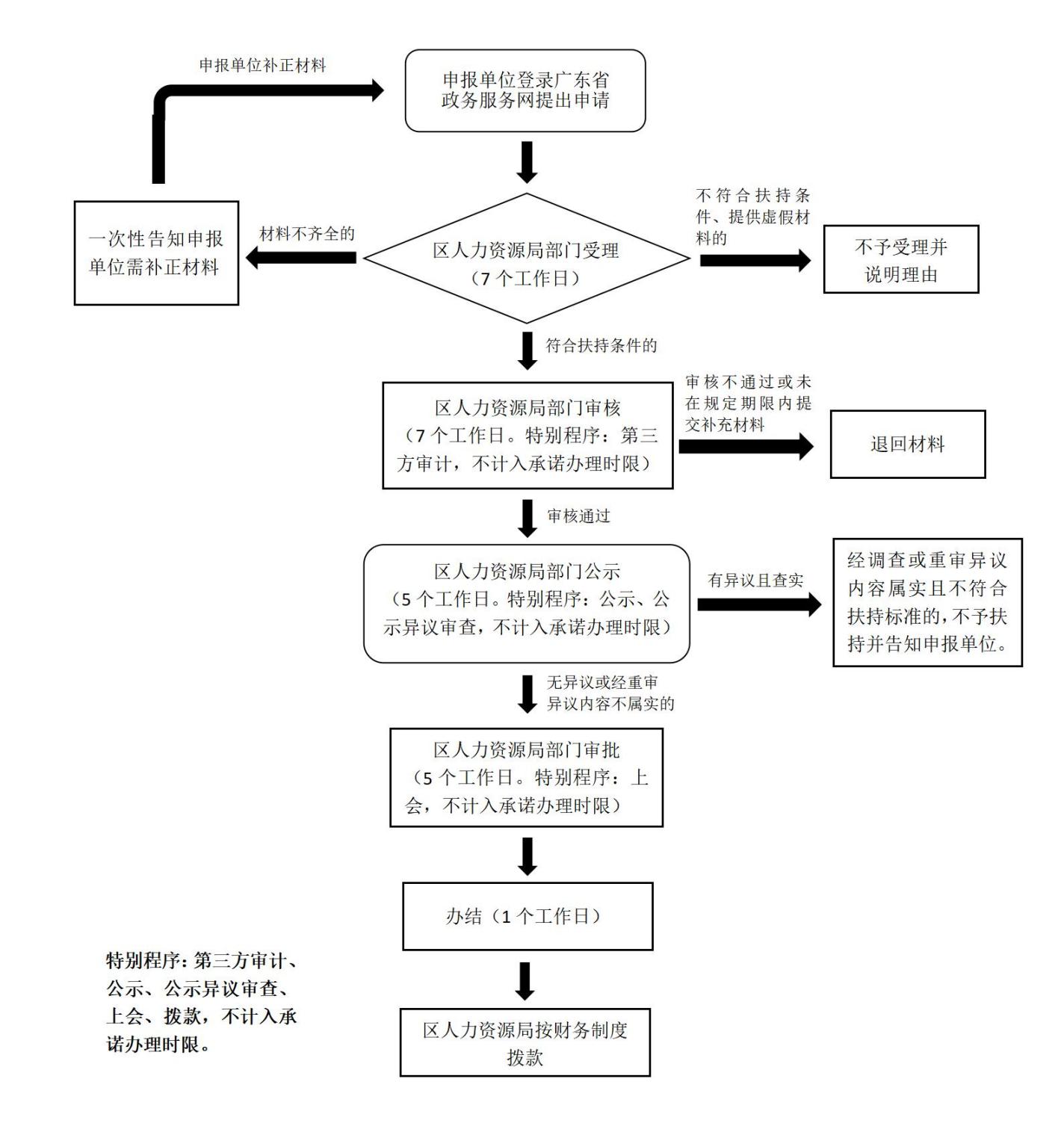 十、材料清单：备注：以上材料均需加盖申报单位公章。示例样本1.专项资金申请表专项资金申请表申报单位盖章：备注：营业收入是指机构从事人力资源服务相关业务形成的营业收入（含代收代付的工资、社保、公积金等)，其中代收代付部分按20%计算，机构转包或分包部分不计入营业收入。营业收入以区人力资源局委托第三方机构审核的数据为准。工商营业执照和税务登记证或商事登记营业执照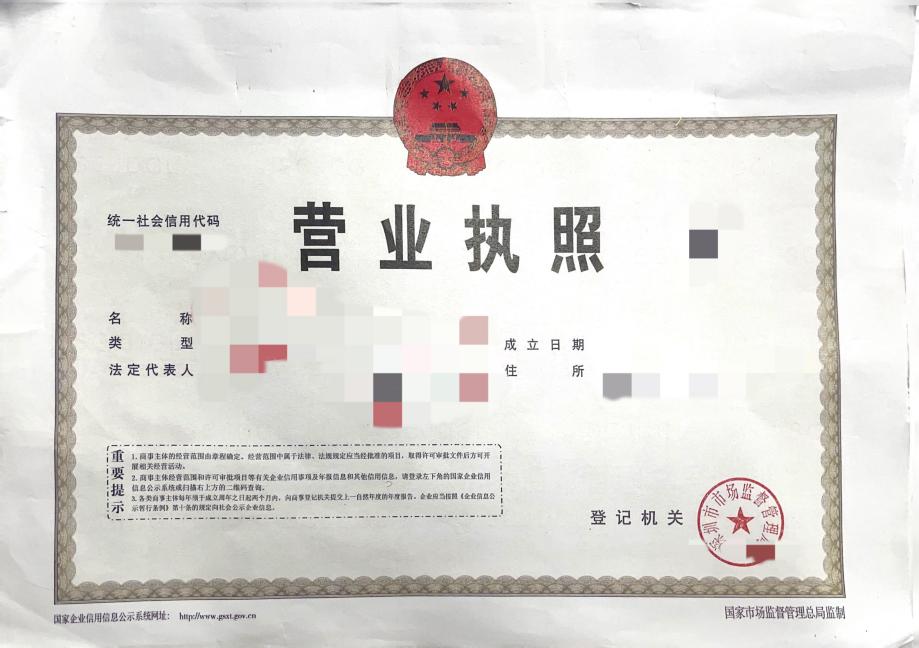 法定代表人身份证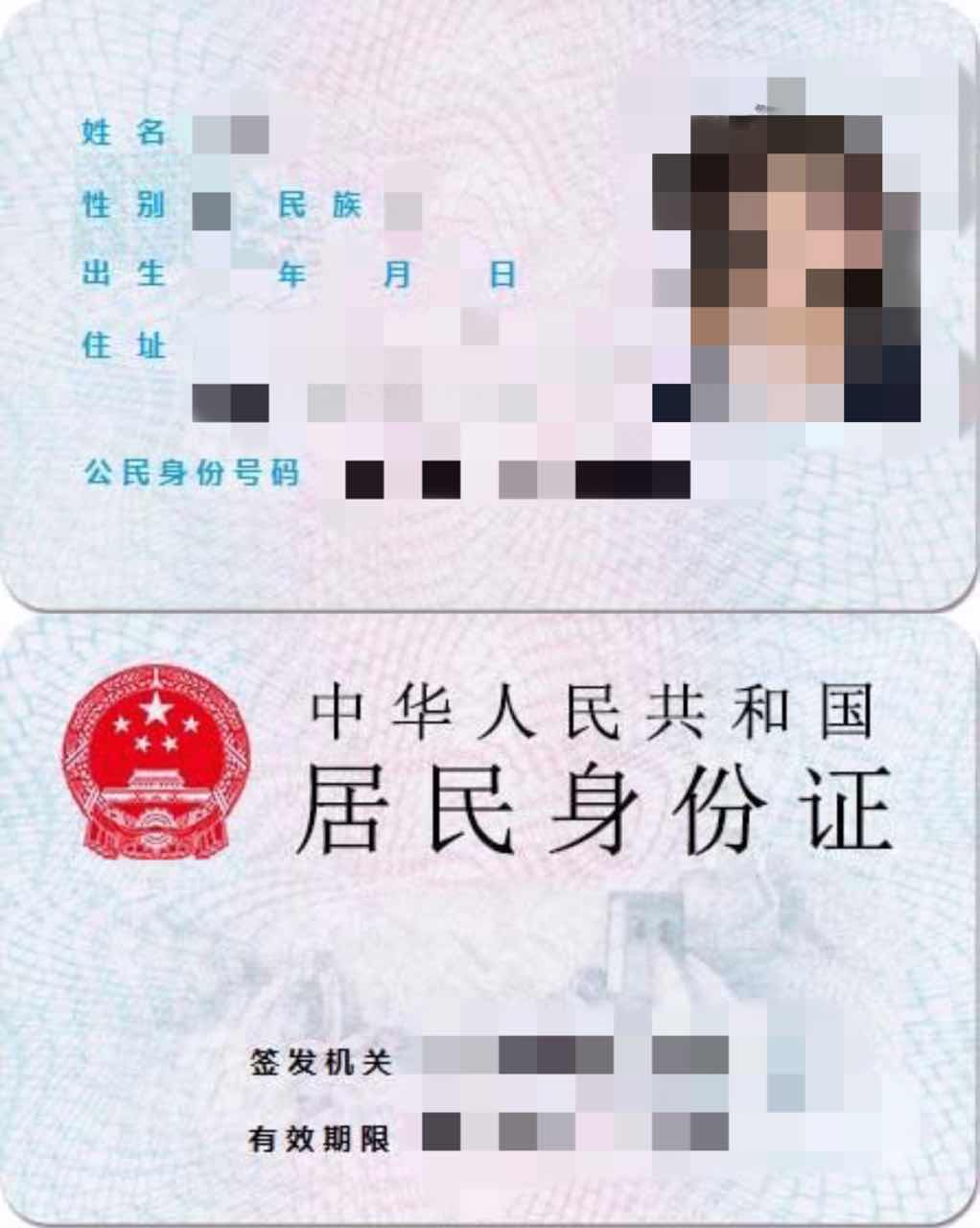 4.开户银行和账号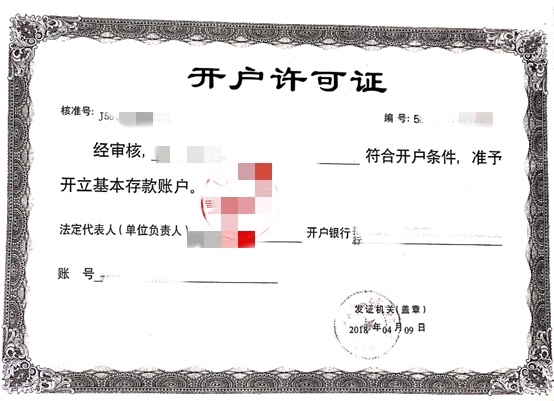 5.人力资源服务机构从业资质证明  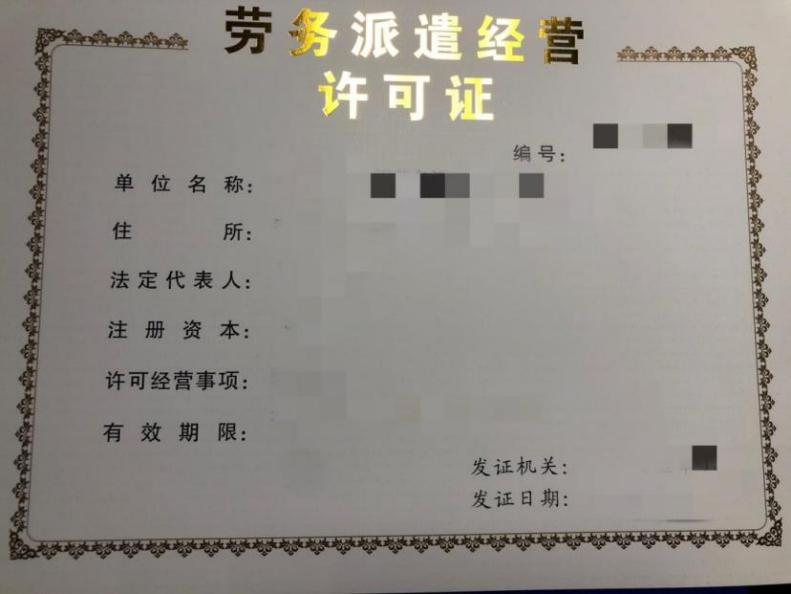 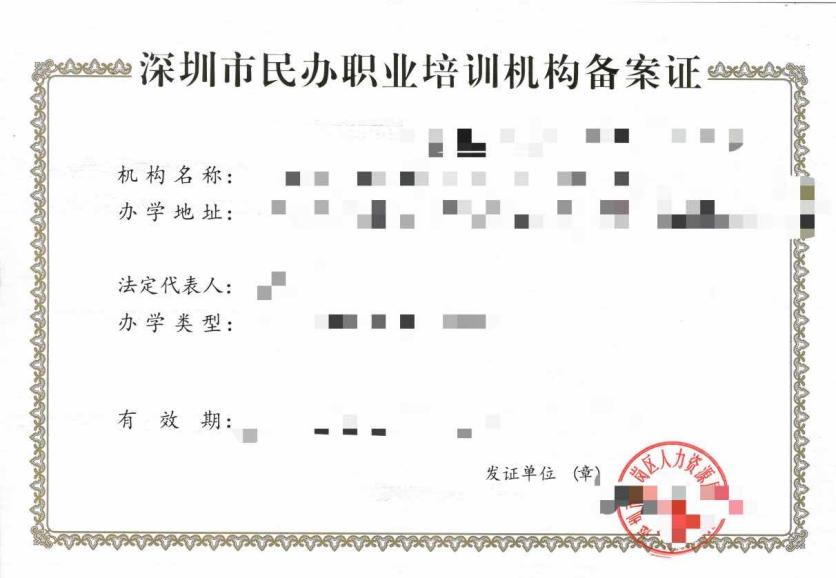 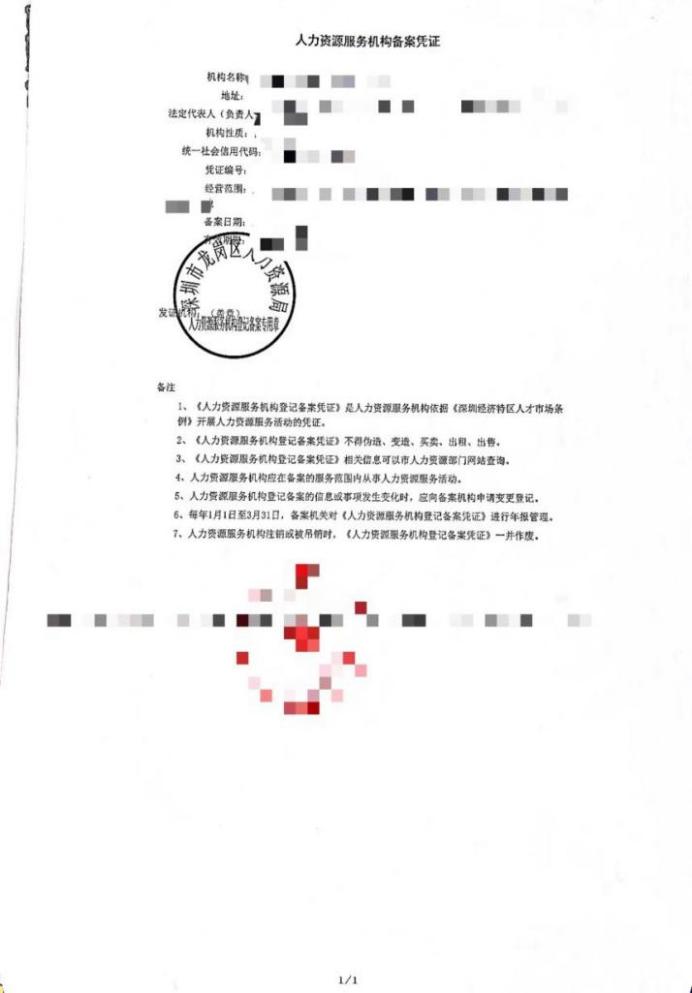 6.年度财务报表及相关材料（提交材料需体现年度营收总额及营收明细，如年度利润表及年度内开具的发票等相关材料）7.房屋租赁协议或房产证等实际经营地使用证明材料，入驻创业孵化基地的机构可提供产业园入驻协议（仅入驻龙岗区人力资源服务产业园的机构提供）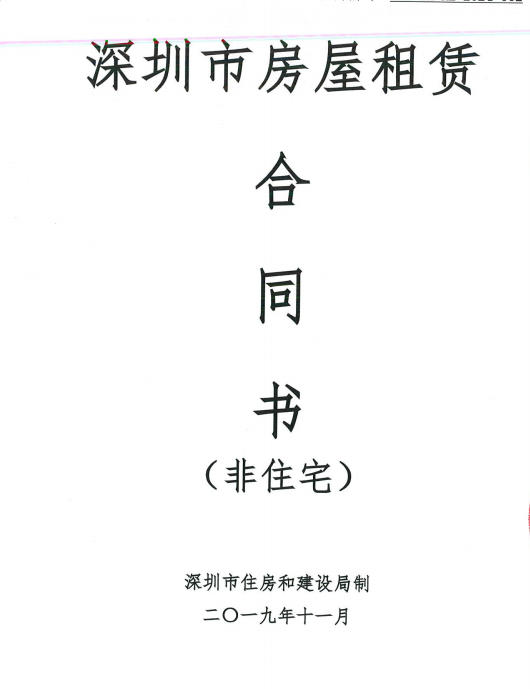 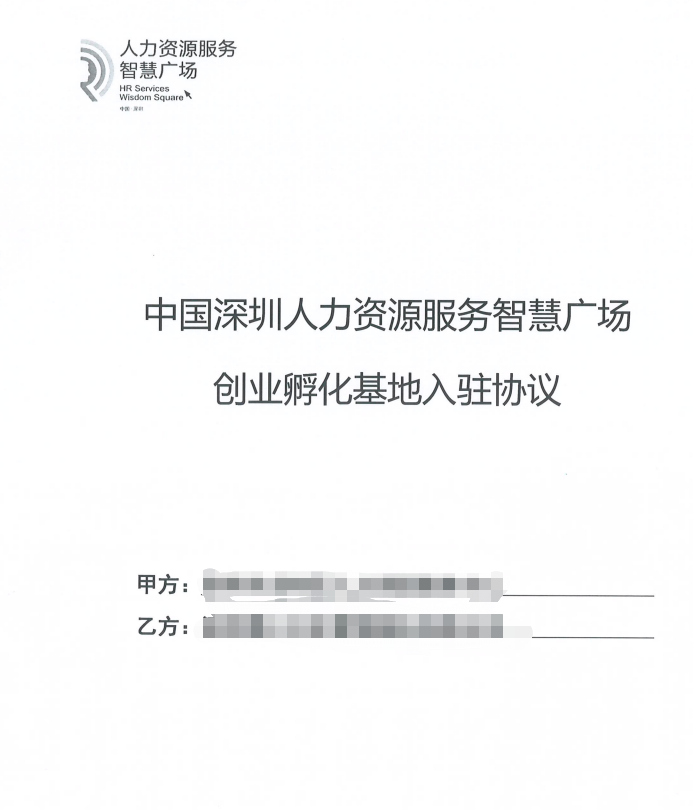 8.公共信用信息报告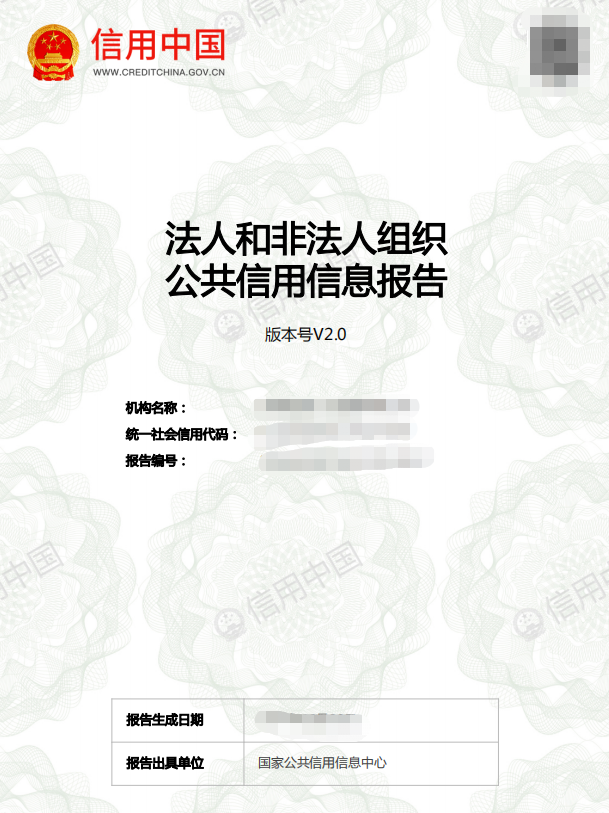 9.申请龙岗区人力资源专项资金承诺书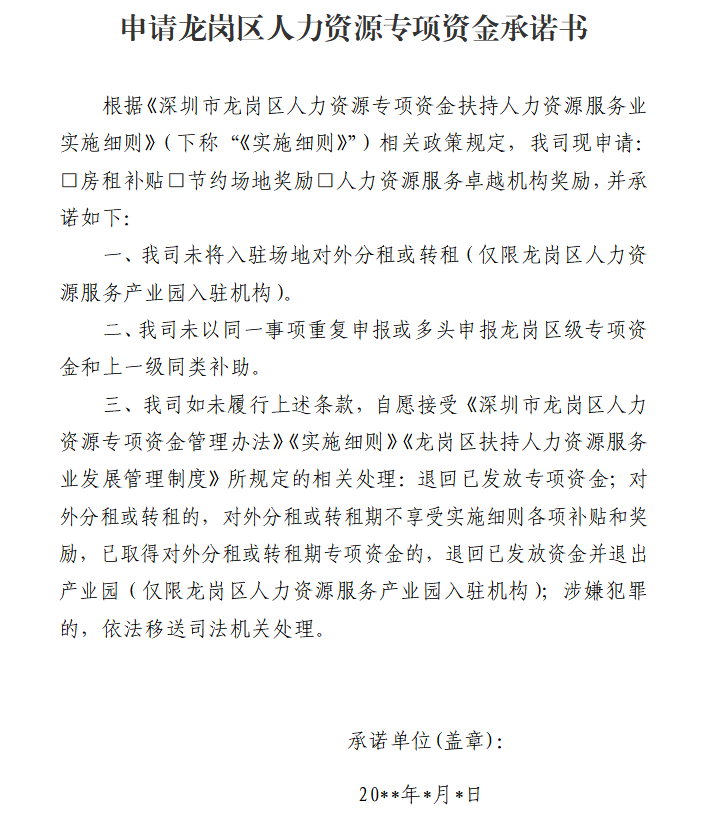 其他：法人授权委托书法人授权委托书现授权我司员工         ，身份证号：                    ；授权其办理以下事项：                                   ；授权日期：   年   月    日，有效期至：   年   月    日。请贵局予以接洽！XXXX公司（盖章）法人签字：年    月    日                              被授权人身份证复印件粘贴处：（可附页）注：身份证复印件粘贴处要加盖单位公章。办理事项法定时限承诺时限2023年度龙岗区人力资源服务卓越机构奖励4020序号提交材料名称备注1专项资金申请表参照网站示例样本2工商营业执照和税务登记证复印件（验原件）或商事登记 营业执照复印件（验原件）提供扫描件3法定代表人身份证复印件（验原件）提供扫描件4开户银行和账号复印件提供扫描件5人力资源服务机构从业资质证明（验原件）提供扫描件6上年度财务报表及相关材料提供扫描件7房屋租赁协议或房产证等实际经营地使用证明材料复印件（验原件），入驻创业孵化基地的机构可提供产业园入驻协议复印件（验原件）提供扫描件。仅入驻龙岗区人力资源服务产业园的机构提供。8公共信用信息报告提供扫描件9申请龙岗区人力资源专项资金承诺书提供扫描件其他法人授权委托书属于委托办理提供，参照网站示例样本申报单位基本信息申报单位基本信息申报单位基本信息申报单位基本信息申报单位基本信息申报单位名称申报单位类型注册日期注册日期统一社会信用代码注册资本注册地区注册地区纳税地区统计地区统计地区经营地址经营范围法定代表人姓名身份证号码身份证号码经办人签名经办人联系电话经办人联系电话申请基本信息申请基本信息申请基本信息申请基本信息申请基本信息年度营业收入总额（万元）年度代收代付营收（万元）申请奖励年度申请奖励金额（万元）法定代表人签名申请日期